Interior Design II Objective 4.01	Date __________	Period _____	Name _____________________Elements of Design: Illustrating Color SchemesGo to Google Drive and create SLIDES.Name your slides “Color Schemes”You are going to create 7 different sets – one for each of the color schemes we have learned about.Monochromatic (shades and tints of 1 hue)Analogous (3 hues that touch each other on the color wheel)Complimentary (2 hues that are directly opposite each other on the color wheel)Split-complementary (1 hue and the 2 hues that are beside its complement)Triadic (3 hues equally spaced on the color wheel – every 4th hue)Neutral (shades and tints of black, white, tan, or grey only)Accented neutral (neutrals with a “pop” of 1 hue from the color wheel)Each color scheme needs to be in a different area of a home: master bedroom, child’s bedroom, kitchen, etc.Name each slide according to the name of the room, the color scheme you are using, and the hues chosen. Example: “Triadic Child’s Room – Red, Yellow, Blue). NEUTRALS CAN BE USED IN ANY ROOM BUT DO NOT COUNT TOWARD THE 5 ITEMS.Each slide should include at least 5 items that would be found in each room. Items can include: furniture, rugs, bedding, window treatment, and/or accessories that will exemplify each color scheme.Search for items on Google or online furniture stores located here https://goo.gl/zVeVpx 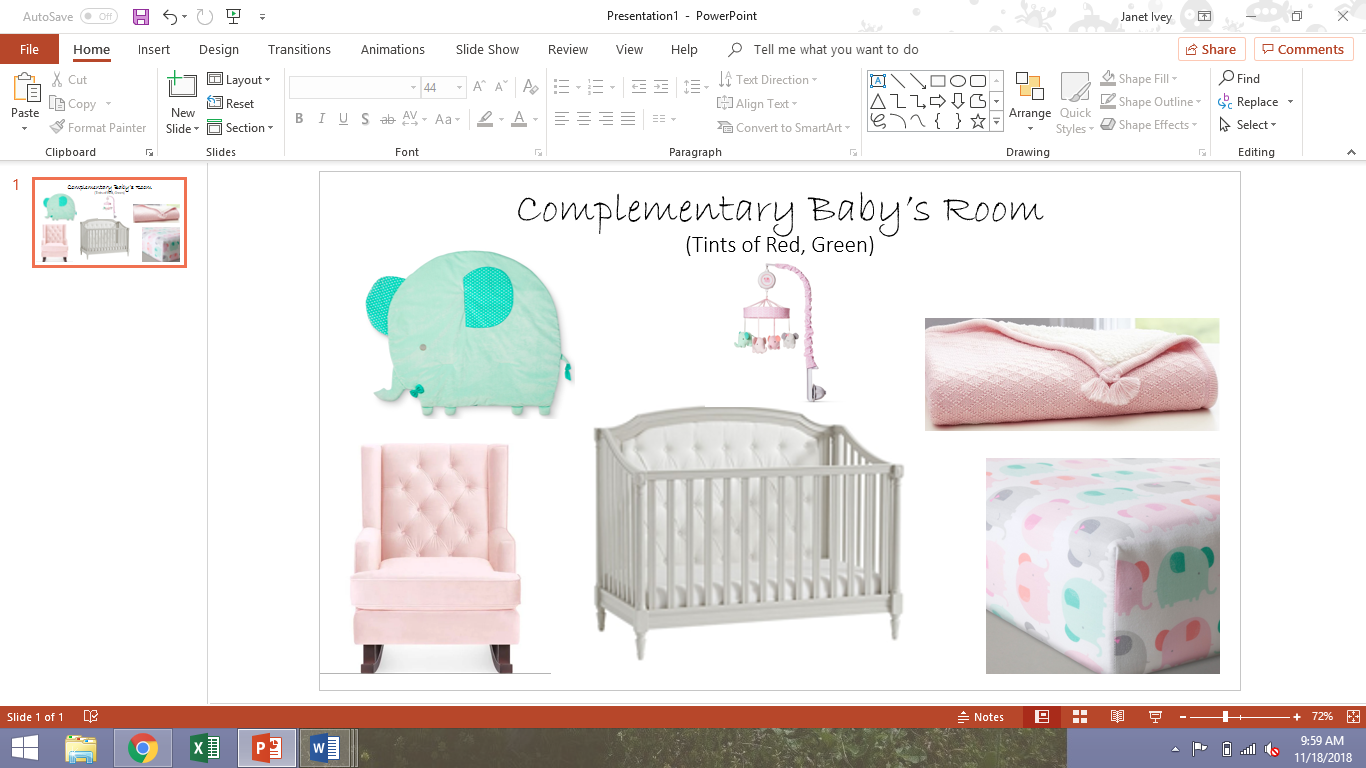 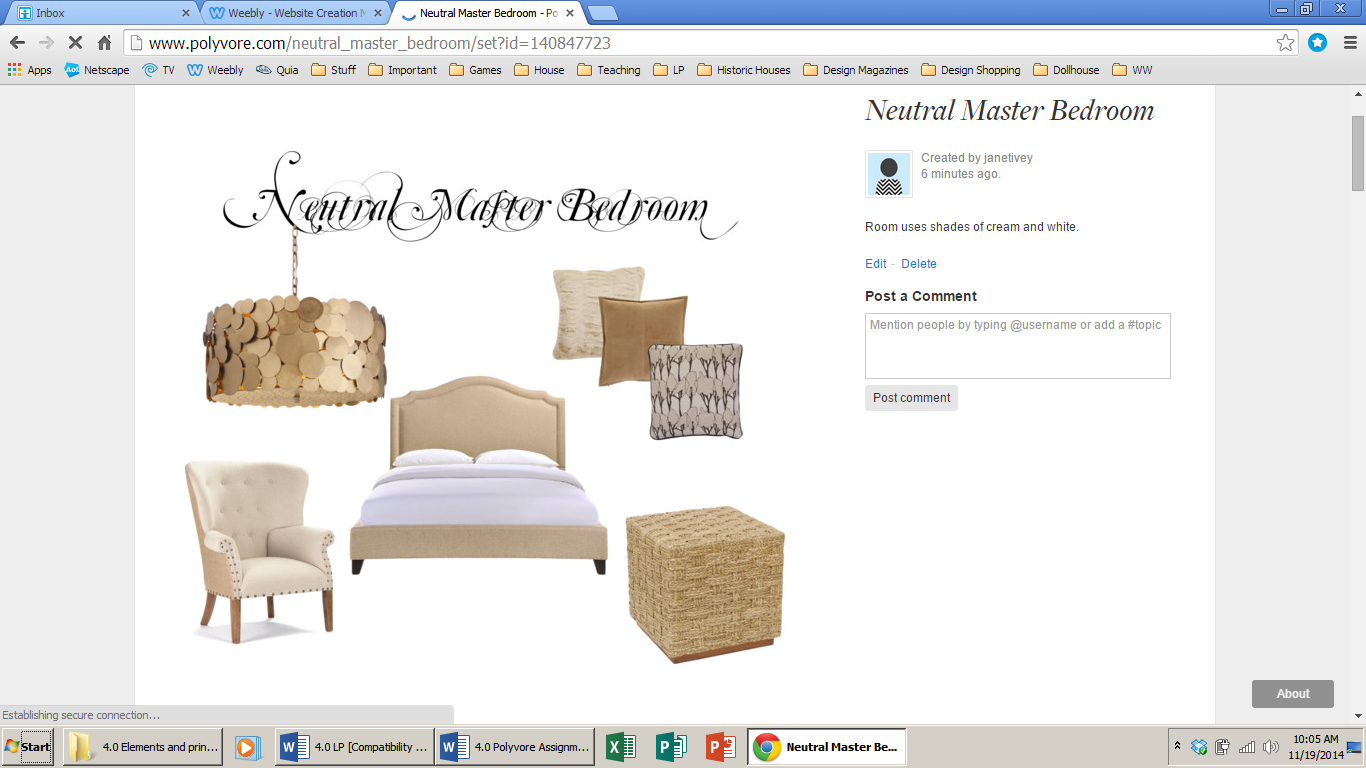 